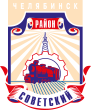 СОВЕТ депутатов советского района
первого созыва454091, г. Челябинск, ул. Орджоникидзе 27А. (351) 237-98-82. E-mail: sovsovet@mail.ruР Е Ш Е Н И Е 18.12.2018											 № 52/3В соответствии с Бюджетным кодексом Российской Федерации, Федеральным законом от 06.10.2003 № 131-ФЗ «Об общих принципах организации местного самоуправления в Российской Федерации», Уставом Советского района, Положением о бюджетном процессе в Советском районе города Челябинска, утвержденным решением Совета депутатов Советского района от 25.11.2015 № 16/7                           Совет депутатов Советского района первого созываР Е Ш А Е Т:1. Внести в решение Совета депутатов Советского района от 19.12.2017 № 39/2 «О бюджете Советского внутригородского района Челябинского городского округа с внутригородским делением на 2018 год и на плановый период 2019-2020 годов» следующие изменения:1) пункт 1 решения изложить в следующей редакции:«1. Утвердить основные характеристики бюджета Советского внутригородского района Челябинского городского округа с внутригородским делением на 2018 год:1) прогнозируемый общий объем доходов в сумме 102019,5 тыс. рублей, в том числе безвозмездные поступления от других бюджетов бюджетной системы Российской  Федерации в сумме 78277,9 тыс. рублей, из них дотация на выравнивание бюджетной обеспеченности в сумме 47869,6 тыс. рублей; 2) общий объем расходов в сумме 109001,1 тыс. рублей;3) объем дефицита бюджета в сумме 6981,6 тыс. рублей.»;2) приложение 6 «Объем    поступлений     доходов     в     бюджет     Советского внутригородского    района   Челябинского   городского   округа   с   внутригородским делением по кодам  видов (подвидов) доходов  на  2018 год»  к  решению  изложить  в новой редакции согласно приложению 1 к настоящему решению;3) приложение 8 «Распределение бюджетных ассигнований по целевым статьям (муниципальным программам Советского внутригородского района Челябинского городского округа с внутригородским делением и непрограммным направлениям деятельности), группам видов расходов, разделам и подразделам классификации расходов бюджетов на 2018 год» к решению изложить в новой редакции согласно приложению 2 к настоящему решению;4) приложение 10 «Ведомственная структура расходов бюджета Советского внутригородского района Челябинского городского округа с внутригородским делением на 2018 год» к решению изложить в новой редакции согласно приложению 3 к настоящему решению.2. Внести настоящее решение в раздел 3 «Экономика, финансы, бюджет района» нормативной правовой базы местного самоуправления Советского района.3. Ответственность за исполнение настоящего решения возложить на Главу Советского района В.Е. Макарова.4. Контроль исполнения настоящего решения поручить председателю постоянной комиссии Совета депутатов Советского района по бюджету, налогам и экономической политике М.К. Калинину.5. Настоящее решение вступает в силу со дня его официального опубликования.О внесении изменений в решение Совета депутатов Советского района от 19.12.2017 № 39/2 «О бюджете Советского внутригородского района Челябинского городского округа с внутригородским делением на 2018 год и на плановый период 2019-2020 годов»Председатель Совета депутатов  Советского районаА. Н. ЛокоцковГлава Советского районаВ. Е. Макаров